Hafnarfirði, 13. mars 2020Mál nr. 2003084 Efni: Umsögn menntayfirvalda Hafnarfjarðarbæjar um tillögu til þingsályktunar um menntastefnu til ársins 2030Mennta- og lýðheilsusvið Hafnarfjarðar fagnar áherslum nýrrar menntastefnu þar sem áhersla um snemmtæka íhlutun endurspegla áherslur sveitarfélagsins í málefnum barna. Áherslur ályktunarinnar á vellíðan og hæfni til framtíðar eru áberandi áhersluþættir og því ber að fagna. Vitundarvakning um mikilvægi kennarastarfsins og áherslur á  framúrskarandi menntakerfi krefjast samfélagslegrar viðhorfsbreytingar til kennarastarfsins og mikilvægi menntunar. Samfélög sem forgangsraða í þágu menntunar og þar sem menntamál eru ofarlega í umræðunni standa sig almennt betur. Ríki, sveitarfélög, háskólar og kennarasamtök í landinu þurfa að vinna að samhentu langtíma verkefni sem miðar að því að efla virðingu og vægi kennarastarfsins. Starfsþróun kennara þarf að fá meira vægi í skólastarfi þar sem kjarasamningsbundnar endurmenntunarstundir eru nýttar betur á starfsári leik- og grunnskóla með áherslur þróunar skólastarfs í huga og eflingu kennara í takt við áherslur á hæfni til framtíðar.  Aðferðir lærdómssamfélags krefjast tíma til samtals, samráðs og samvinnu. Huga þarf að leiðum til að flétta símenntun enn frekar inn í starf kennara á starfstíma skóla. Huga þarf að því að efla alhliða áhuga nemenda á fjölbreyttu skapandi leiðum til náms. Þar er leikurinn ein sterkasta leiðin til að efla frelsi til vaxtar og fjölbreyttra leiða í námi. Leikurinn er undirstaða þroska barns. Mikilvægt er að huga að því að áherslur leiks, sköpunar og lærdómssamfélags nái fram að ganga þannig að skólar verði ekki staðlaðar stofnanir þar sem markaðsöfl skila niðurstöðum staðlaðra prófa til að sýna fram á gæði skóla sem stofnanna á kostnað,  gæði náms og menntunar. Tími, rými og hæfni kennara má ekki fara frá því að mæta ólíkum þörfum nemenda í að kenna öllum nemendum á sama hátt og keppast við að ná viðunandi árangri á stöðluðum prófum sem mæla takmarkaðan hluta af hæfni/kunnáttu nemandans. Leiðin til menntunar er ferli, ekki ákveðinn lokapunktur eða afurð. Efling og þróun kennarastéttarinnar kallar á að kennarar þori að prófa sig áfram og leyfa sér mistök, af því leiðir m.a. að rými nemenda og kennara fyrir gagnrýna og skapandi hugsun þarf að vera hluti af áherslum nýrrar menntastefnu. Málþroski sem undirstaða náms fær lítið rými í ályktuninni. Hlutverk örvunar málþroska í snemmtækri nálgun í skólastarfi er undirstaða náms í víðara samhengi. Markvissa vitundarvakningu þarf til að efla starfs- og tækninám. Mikil áhersla á bóknám og samþykki samfélagsins á slíku námi gerir það að verkum að nemendur sækja síður í list- og verktengt nám. Auk þess þarf viðmiðunarstundaskrá grunnskóla að ýta undir eflingu á list- og verkgreina. Samhent samstarf um snemmtæka íhlutun innan stoðkerfa ríkis og sveitarfélaga og innan skóla er mikilvægt skref í átt til farsældar fyrir einstaklinginn og fjölskyldur. Þesssum þætti ályktunarinnar mætti gefa meira vægi og útfæra á sterkari áhrifaríkari hátt. Þrepaskipt þjónusta er skref í rétta átt. Nauðsynlegt er að útfærslan vinnist í samvinnu við sveitarfélög og fjármagn sé tryggt til vinnunnar ef vel á að takast til. Krafa um þessa áherslu í uppvexti einstaklingsins verður sífellt háværari. Nánar þarf að huga að útfærslu áherslu ályktunarinnar á sjálfsmati innan skólastiga. Hver ber ábyrgð þar á framkvæmd og eftirfylgd?Jákvætt er að stefnt verði að því að hörfa frá viðbragðsmiðuðum úthlutunum og stuðningi sem einungis ýtir á greiningamiðaða nálgun í fjármögnun skóla. Kennslufræðilegar áherslur og úthlutun til kennslu sem aðferðar til að koma til móts við ólíkar þarfir nemenda þurfa að endurspeglast í fjármögnun skólakerfisins. 
Fanney Dóróthe Halldórsdóttir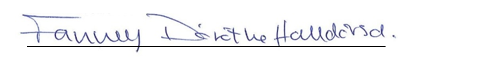 Sviðsstjóri mennta- og lýðheilsusviðs 